JOŠ NEKA ZANIMANJA PEKAR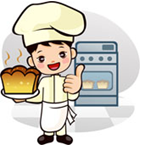 PEĆE KRUH I PECIVA,FRIZERKA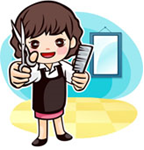 ŠIŠA I RADI FRIZURE,DOKTOR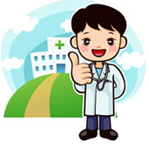 LIJEČI BOLESNE LJUDE,VETERINAR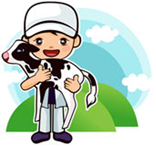 LIJEČI BOLESNE ŽIVOTINJE,VATROGASAC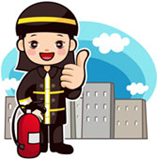 GASI POŽAR.